Medicare BenefitsWhen will Medicare cover skilled care?Medicare will cover skilled care only if all of the following are true:You have Medicare Part A (Hospital Insurance) and have days left in your benefit period available to use.You have a qualifying hospital stay.  This means an inpatient hospital stay of 3 consecutive days or more, starting with the day the hospital admits you as an inpatient, but not including the day you leave the hospital*.  You must enter the Skilled Nursing Facility (SNF) within a short period of time (generally 30 days) of leaving the hospital.  After you leave the SNF, if you re-enter the same or another SNF within 30 days, you may not need another 3-day qualifying hospital stay to get additional SNF benefits.  This is also true if you stop getting skilled care while in the SNF and then start getting skilled care again within 30 days.Your doctor has ordered the services you need for SNF care, which require the skills of professional personnel such as registered nurses, licensed practical nurses, physical therapists, occupational therapists, speech-language pathologists and are furnished by, or under supervision of, these skilled personnel.You require skilled care on a daily basis and the services must be ones that, as a practical matter, can only be provided in a SNF on an inpatient basis.  If you are in a SNF for skilled rehabilitation services only, your care is considered daily care even if the therapy services are offered just 5 or 6 days a week.*Time you are being observed in a hospital before you are admitted doesn’t count toward the 3-day qualifying inpatient hospital stay.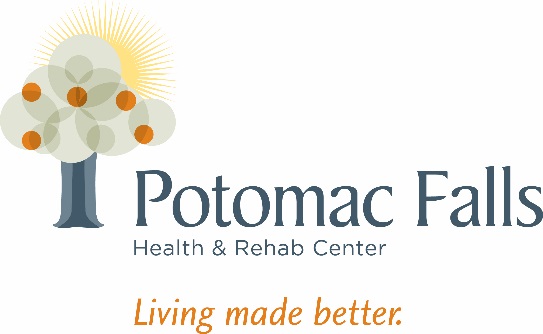 